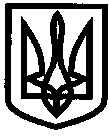 УКРАЇНАУПРАВЛІННЯ ОСВІТИІЗЮМСЬКОЇ МІСЬКОЇ РАДИХАРКІВСЬКОЇ ОБЛАСТІНАКАЗ07.11. 2018											№ 419З метою збереження життя та здоров'я учасників навчально-виховного процесу та запобігання виникненню надзвичайних ситуацій техногенного та природного характеру і пожежної безпеки в осінньо-зимовий період 2018/2019 роківНАКАЗУЮ:1. Керівникам закладів освіти та структурних підрозділів управління освіти Ізюмської міської ради Харківської області здійснити контроль за проведенням комплексу заходів, спрямованих на підвищення протипожежного стану закладів освіти, а саме:1.1. Провести додаткові інструктажі з пожежної безпеки з працівниками закладів освіти з питань:- порядку куріння та користування відкритим вогнем;- користування електропобутовими приладами;- евакуації на випадок пожежі;- надання першої допомоги при переломах, струсах, запамороченнях, опіках.Термін виконання: листопад 2018 року2. Посилити контроль за виконанням наказу від 09.08. 2018 року №276 «Про затвердження Плану заходів щодо попередження надзвичайних ситуацій техногенного та природного характеру і пожежної безпеки в осінньо-зимовий період 2018/2019 років».2.1. В приміщеннях необладнаних пожежною сигналізацією заборонити експлуатацію несправних електроприладів та саморобних нагрівальних приладів.2.2. Утримувати в належному стані запасні виходи, коридори, проходи, а такожзабезпечити наявність ключів у сторожів.2.3. Забезпечити очищення горищ, підвалів, запасних виходів, шляхів евакуації,сходових маршів від можливих захаращень.3. Контроль за виконанням даного наказу залишаю за собою.Начальник управління освіти				О.В.БезкоровайнийРєпінаПро впровадження додаткових заходів щодо посилення контролю за організацією пожежної та техногенної безпеки в закладах освіти в осінньо-зимовий період 2018/2019 навчального року